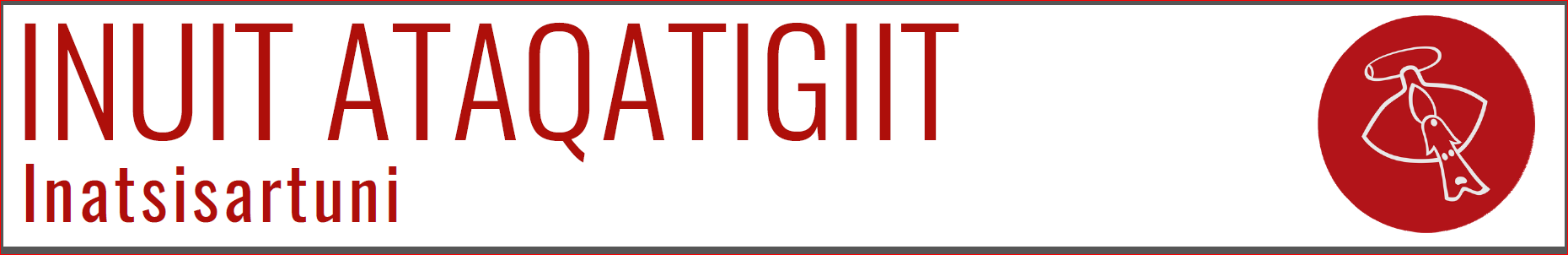 11. Februar 2019Med henvisning til § 37 stk. 1 i Inatsisartut forretningsorden, fremsætter jeg følgende spørgsmål hos Naalakkersuisut:Spørgsmål til Naalakkersuisut:Har personer der har være udsat for sexuelle krænkelser, har de stadig mulighed for at modtage behandling?Hvordan klarer man den fortsatte behandling af personer der har været udsat for sexuelle krænkelser efter at behandlerne er rejst igen?Hvorfra bliver disse kommende behandlinger forberedt?Hvor mange personer er blevet behandlet, fordelt på kommuner?Hvor mange personer er blevet behandlet i hele landet?(Medlem af Inatsisartut Mikivsuk Thomassen, Inuit Ataqatigiit)Begrundelse:Jeg mener, at man skal være åben ift. hvor man agter at foretage behandlingen af sexuelt krænkede personer. For vi ved, at manglende behandling kan betyde, at man vil blive traumatiseret i resten af livet.Jeg ønsker, at besvarelsen af spørgsmålene finder sted inden for 10 arbejdsdage. 